1.- Realizar de forma práctica en el hogar un entrenamiento de resistencia y fuerza, debe realizar 2 sesiones entrenamientos en total, en días distintos de:Estocadas, 5 series de  45 segundos. Abdominal con piernas en alto, 5 series de 45 Segundos. Sentadilla Sumo (piernas más separadas), 5 series de 45 segundos. Escalador, 5 series de 45 segundos. Plancha levantado las manos de forma alternada, 5 series de 45 segundos.En caso de cualquier duda llamar o comunicarse al número +56963030166 (Numero de la profesora).Ejemplo en imágenes de los 3 ejercicios a desarrollarEstocada                                                          2.      Abdominal con piernas en alto.              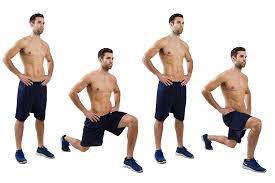 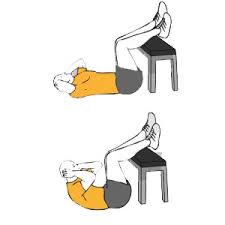 3.- Sentadilla sumo.                                     4.  Escalador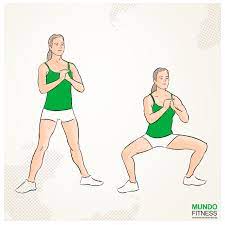 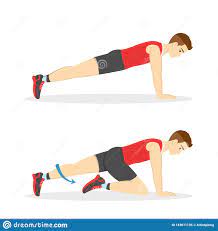        5.- Plancha levantando manos. 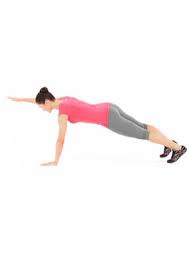 Guía de Educación física N°5Guía de Educación física N°5Guía de Educación física N°5Docente Cecilia Cerda Barahona Fecha: 14/06/2021 al 29/06/2021Unidad:Vida Activa  y Saludable.Objetivo de aprendizaje: 06Habilidades:Resistencia – FuerzaResistencia – FuerzaObjetivo: OA: Reconocer y ejecutar actividades físicas de intensidad moderada que desarrollen la condición física por medio de la práctica de ejercicios de resistencia cardiovascular y fuerza.OA: Reconocer y ejecutar actividades físicas de intensidad moderada que desarrollen la condición física por medio de la práctica de ejercicios de resistencia cardiovascular y fuerza.